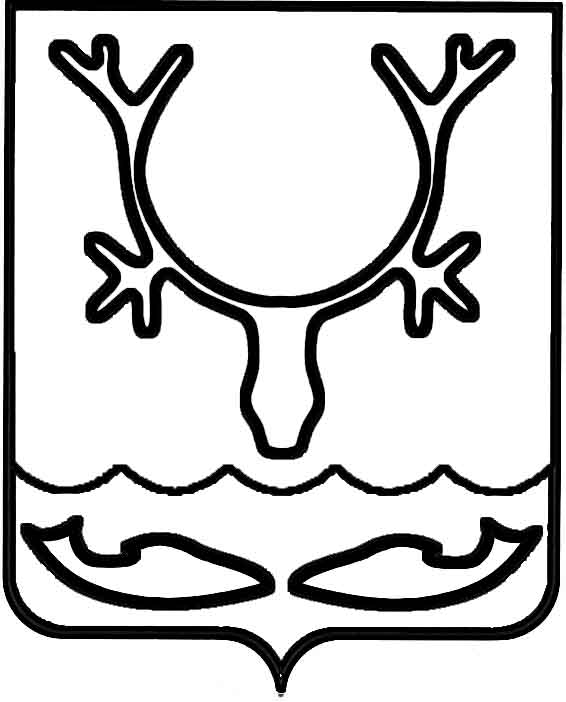 Администрация муниципального образования
"Городской округ "Город Нарьян-Мар"ПОСТАНОВЛЕНИЕО внесении изменения в Положение                          об условиях и размерах оплаты труда работников муниципальных учреждений, утвержденное постановлением Администрации МО "Городской округ "Город Нарьян-Мар"                от 22.06.2016 № 726На основании подпункта 2 пункта 3 решения Совета городского округа "Город Нарьян-Мар" от 21.02.2023 № 424-р "Об индексации размеров ежемесячного денежного вознаграждения и ежемесячного денежного поощрения, должностных окладов (ставок), пенсии за выслугу лет в муниципальном образовании "Городской округ "Город Нарьян-Мар" Администрация муниципального образования "Городской округ "Город Нарьян-Мар"П О С Т А Н О В Л Я Е Т:1. Внести изменение в Положение об условиях и размерах оплаты труда работников муниципальных учреждений, утвержденное постановлением Администрации МО "Городской округ "Город Нарьян-Мар" от 22.06.2016 № 726, изложив Приложение 3 в новой редакции согласно Приложению к настоящему постановлению.2. Настоящее постановление вступает в силу с 01.07.2023 и подлежит официальному опубликованию.Приложение к постановлению Администрациимуниципального образования"Городской округ "Город Нарьян-Мар"от 16.05.2023 № 713"Приложение № 3к Положению об условиях и размерах оплатытруда работников муниципальных учрежденийПорядокотнесения муниципальных учреждений муниципальногообразования "Городской округ "Город Нарьян-Мар" к группампо оплате труда руководителей учреждений и определенияразмера должностного оклада руководителя учреждения1. Группа по оплате труда руководителей учреждений устанавливается на один финансовый год Администрацией муниципального образования "Городской округ "Город Нарьян-Мар", в ведении которой находятся соответствующие учреждения, 
в соответствии с настоящим Порядком.2. Группа по оплате труда для вновь открываемых учреждений устанавливается исходя из плановых (проектных) показателей.Группы по оплате труда руководителей учреждений,подведомственных Администрации муниципальногообразования "Городской округ "Город Нарьян-Мар"Сумма баллов определяется путем суммирования количества баллов, присваиваемых в соответствии со следующими критериями:".16.05.2023№713Глава города Нарьян-Мара О.О. БелакГруппы по оплате труда руководителей учрежденийБаллыIот 100 и вышеIIот 70 до 99IIIот 50 до 69IVот 40 до 49Vдо 39Штатная численность работников по состоянию на 31 декабря предыдущего годаБаллыДо 14,99 единицы10От 15 до 29,99 единицы20От 30 до 49,99 единицы30От 50 до 84,99 единицы40От 85 единиц50Объем утвержденных бюджетных ассигнований в расчете на 1 штатную единицу по состоянию на 31 декабря предыдущего годаБаллыДо 1,5 млн. рублей10От 1,5 млн. рублей до 2 млн. рублей20От 2 млн. рублей до 5 млн. рублей30От 5 млн. рублей до 25 млн. рублей40От 25 млн. рублей до 50 млн. рублей50Свыше 50 млн. рублей60Организация приносящей доход деятельностиОрганизация приносящей доход деятельностиОрганизация приносящей доход деятельностиБаллыБаллыдоход за предшествующий финансовый год до 5 млн. руб.доход за предшествующий финансовый год до 5 млн. руб.доход за предшествующий финансовый год до 5 млн. руб.55доход за предшествующий финансовый год от 5 млн. руб.доход за предшествующий финансовый год от 5 млн. руб.доход за предшествующий финансовый год от 5 млн. руб.1010РазмерыРазмерыРазмерыРазмерыдолжностных окладов руководителей учреждений, в зависимостидолжностных окладов руководителей учреждений, в зависимостидолжностных окладов руководителей учреждений, в зависимостидолжностных окладов руководителей учреждений, в зависимостиот отнесения муниципальных учреждений муниципальногоот отнесения муниципальных учреждений муниципальногоот отнесения муниципальных учреждений муниципальногоот отнесения муниципальных учреждений муниципальногообразования "Городской округ "Город Нарьян-Мар" к группамобразования "Городской округ "Город Нарьян-Мар" к группамобразования "Городской округ "Город Нарьян-Мар" к группамобразования "Городской округ "Город Нарьян-Мар" к группампо оплате труда руководителей учрежденийпо оплате труда руководителей учрежденийпо оплате труда руководителей учрежденийпо оплате труда руководителей учреждений№ п/пГруппа по оплате труда руководителей учрежденийДолжностной оклад руководителя учреждения, рублейДолжностной оклад руководителя учреждения, рублей1221I81 74681 7462II64 14064 1403III59 10959 1094IV52 82152 8215V50 30550 305